ALABAMA STROKE SYSTEM – HOSPITAL ENTRY Alabama Trauma Communications Center (ATCC)Emergency: 	1.800.359.0123 or 205.996.5230		Non-emergency: 205.975-2400Procedure: Stroke System Entry – Call early!  Enter any patient having signs/symptoms of a stroke arriving by POV or EMS, if EMS has not entered the patient into the stroke system.                               Hospital Role						                   ATCC Role 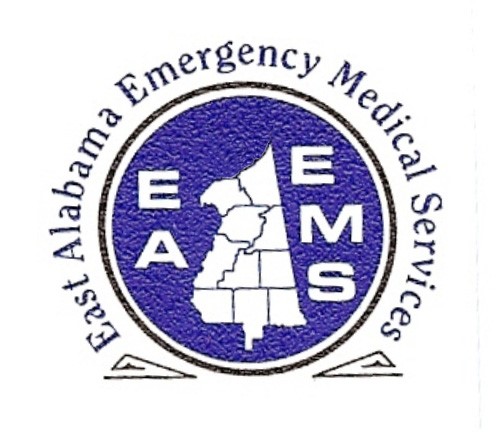 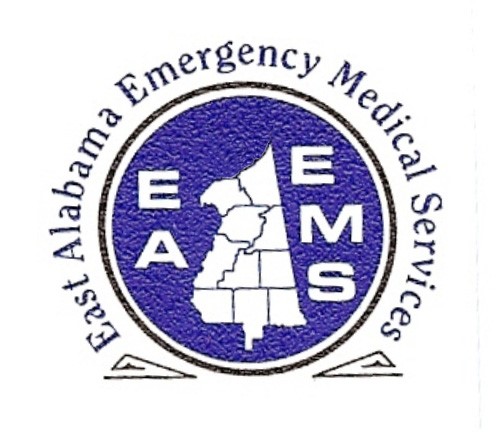 